Демонстрационный вариант контрольно-измерительных материаловпо биологии в 9классе I полугодие 2021/2022 учебного годаСПЕЦИФИКАЦИЯ1.Назначение.контрольной работы по биологии для обучающихся 9 класса. УМК: Пономарева И.Н., Корнилова О.А., Чернова под ред. Пономарѐвой И.Н.. – М. : Вентана-Граф. Административная контрольная работа по биологии за 1 полугодие  9 класс Тема: Полугодовая контрольная работа. Цель: проверить уровень усвоения знаний по предмету «Биология»  за 1 полугодие 9 класса. 2.Структура контрольной работы: Контрольная работа состоит из 11 заданий базового уровня и среднего уровня и 2 задания повышенного уровня (задание второй части ОГЭ) .На выполнение работы отводится 40 минутОтветы по биологии в 9 классеВариант 1КлючЗадание № 12. Оценивается 3 баллами.Правильный ответ должен содержать следующие элементы:Ответ на первый вопрос:1) различия в данных могут быть вызваны ошибками в измерениях или статистической погрешностью.Ответ на второй вопрос. 2) с возрастанием освещённости интенсивность фотосинтеза увеличиваетсяОтвет на третий вопрос.3) температурный фактор, ИЛИ количество углекислого газаПримечание.Влияние температуры на процесс фотосинтеза находится в зависимости от интенсивности освещения. При низкой освещенности фотосинтез от температуры не зависит. Следовательно, при низком уровне освещенности фотосинтез идет с одинаковой скоростью при температуре 15 и 25. Это связано с тем, что при низкой освещенности интенсивность фотосинтеза ограничивается скоростью световых реакций.Температурные пределы, в которых возможно осуществление процессов фотосинтеза, различны для разных растений. Понижение температуры ведет к уменьшению активности ферментов, участвующих в темновых реакциях. Оптимальная температура для большинства растений средней полосы составляет примерно 20 – 25 °СУглекислый газ из атмосферы поступает через устьица к зеленым клеткам, где используется для синтеза органических соединений.Критерии проверки:* Задание №13 оценивается 3 баллами.1) Количество жиров в ужине рассчитывается как сумма количества жиров в каждом из блюд: 15 г + 12 г + 0 г = 27 г.2) Да. Согласно норме, ужин Павла должен был содержать 3100 ккал  ·  0,18 = 558 ккал. В ужине Павла содержится 355 ккал + 225 ккал + 170 ккал = 750 ккал, что значит, что Павел употребил достаточно калорий на ужин.3) При неограниченном потреблении фастфуда может развиваться, например, ожирение. Питание фастфудом является несбалансированным по содержанию питательных веществ, что вызывает нарушения в метаболизме.Критерии проверки:Вариант 2Задание № 12. Оценивается 3 баллами.1) Устьица нужны для испарения воды и газообмена с окружающей средой.2) У злаков — пшеницы и овса. Их листья расположены вертикально, а не плоско по отношению к солнечным лучам3) Кувшинка — водное растение, у которого листья соприкасаются нижней стороной с водой. Испарение происходит через поверхность листаКритерии проверки:* Задание №13 оценивается 3 баллами.1. Содержание белков в школьном обеде 20,3 г или 20 г.2. Необходимо дополнительно 2229,5 ккал или 2230 ккал.3. Структурная (входят в состав тканевой жидкости, обеспечивают связь клеток в тканях и т. п.);ИЛИ каталитическая (ферментативная) (ускоряют реакции в организме);ИЛИ регуляторная (сигнальные молекулы, гормоны);ИЛИ рецепторная (клеточные рецепторы, родопсин);ИЛИ транспортная (перенос веществ, гемоглобин);ИЛИ защитная (антитела иммунитета, иммуноглобулины);ИЛИ двигательная (сократительная) (актин и миозин в мышечных волокнах).Примечание (как произвести расчеты - Совет: лучше указывать полный ответ с расчетом):Меню: борщ из свежей капусты с картофелем; котлета мясная рубленная с гарниром из отварных макарон, чай с сахаром и кусочек ржаного хлеба1) Белков: 1,8+9,2+5,4+0+3,9 = 20,3 г2) Энергозатраты Марии в сутки - 13 лет - находим в первой таблице - вторая строка 2900.Получила с пищей: 92,3 + 155,6 + 218,9 + 68,0+ 135,7 = 670,5 ккалНеобходимо еще: 2900 - 670,5= 2229,5 ккал (2230 ккал)Критерии проверки:Оценки: всего 15  баллов«5» - 15 – 13 баллов«4» - 12 – 8 баллов«3» - 7 – 5 баллов«2» - меньше 4 балловДемонстрационный вариант контрольно-измерительных материаловпо биологии в 9  классе I полугодие 2021/2022 учебного годаВариант 1   1. Наличие какого органоида отличает клетки растений от клеток животных?1) центральная вакуоль2) ядро3) аппарат Гольджи4) эндоплазматическая сеть2. В лизосомах происходит3. Каково отличие высших грибов от низших?1) У них мицелий разделён на отдельные клетки.2) Они бывают только сапрофитами.3) У них клетки не имеют клеточной стенки.4) Они не образуют плодовое тело.4. По способу питания молочнокислые бактерии относят к1) бактериям-сапротрофам2) бактериям-паразитам3) фотосинтезирующим бактериям4) автотрофным бактериям5. Почка — это1) конус нарастания2) зачаточный побег3) зачаточное растение4) пазуха листа6. Голосеменные растения, в отличие от покрытосеменных, имеют1) плоды2) семена3) шишки4) листья7. У представителей какого класса хордовых газообмен происходит не только в лёгких?1) Земноводные2) Рептилии3) Птицы4) Млекопитающие8. Чем покрыто снаружи тело свободноживущих плоских червей?1) клетками, на которые не действуют пищеварительные ферменты2) более плотным слоем цитоплазмы3) известковой раковиной4) удлинёнными клетками с ресничками9. Какая из движущих сил эволюции человека имеет биологическую природу?1) абстрактное мышление2) членораздельная речь3) способность создавать орудия труда4) естественный отбор10. Связь плода человека с матерью осуществляется непосредственно через11. У членистоногих существует несколько основных морфологических признаков, по которым их делят на крупные таксономические группы.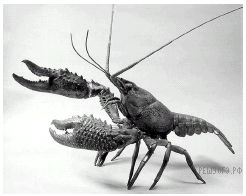 A. Расчленённость тела:1) тело состоит из большого числа одинаковых члеников,2) тело делится на несколько чётко различимых отделов (тагм).Б. Количество крупных отделов (тагм): 1) тагм нет,2) две тагмы (головогрудь и брюшко),3) три тагмы (голова, грудь и брюшко).B. По количеству ходильных конечностей (конечностей на грудном сегменте), включая видоизменённые: 1) три пары,2) четыре пары,3) пять пар,4) больше пяти пар.Г. По устройству глаз: 1) есть два сложных (фасеточных) глаза,2) есть несколько простых глаз.Д. По наличию крыльев: 1) крылья есть,2) крыльев нет.Внимательно рассмотрите картинку и определите, какие признаки (по приведённой выше классификации) у приведённого на рисунке животного.Запишите в ответ цифры, расположив их в порядке, соответствующем буквам: 12. Пользуясь таблицей «Зависимость интенсивности фотосинтеза от освещённости», в которую учёный записал результаты своих опытов, ответьте на следующие вопросы. и знаниями из курса биологии, ответьте на следующие вопросы.1) Чем можно объяснить, что данные, полученные в трёх сериях опытов, несколько отличаются?2) Как зависит интенсивность фотосинтеза от освещённости?3) Какой ещё один фактор, кроме освещённости, который влияет на интенсивность фотосинтеза у растений, Вы можете привести?*13. Павел решил поужинать в Макдональдсе. Он взял Чикен Фреш МакМаффин, маленькую порцию картофеля фри и «кока-колу».1) Каково количество жиров в ужине Павла?2) Достаточно ли ккал потребил Павел во время ужина от суточной нормы, если за день с едой он получил 3100 ккал, что соответствует его возрасту?3) Назовите одно из заболеваний, которые могут развиться при неограниченном потреблении фастфуда?Таблица 1Таблица энергетической и пищевой ценности продукции кафе быстрого питанияТаблица 2Суточные нормы питания и энергетическая потребность детей и подростковТаблица 3Калорийности при четырехразовом питании (от общей калорийности в сутки)Таблица 4Энергозатраты при различных видах физической активностиВариант 2   1. Какой органоид обеспечивает накопление продуктов жизнедеятельности в растительной клетке?1) вакуоль2) рибосома3) ядро4) митохондрия2. Для возникновения мышечного сокращения необходимы ионы3. Для получения продуктов питания человек использует бактерии –1) сернокислые2) молочнокислые3) гнилостные4) нитрифицирующие4. Некоторые бактерии выживают в условиях вечной мерзлоты в виде1) спор2) вегетативных клеток3) симбиоза с грибами4) множественных колоний5. Какому числу кратно число частей цветка у растений семейства лилейные?1) 32) 43) 54) 66. Особенности строения какого органа цветковых растений играют решающую роль при их объединении в классы?1) цветка 2) плода 3) семени 4) стебля7. Кровь не выполняет функцию переноса газов у1) осьминога2) речного рака3) камчатского краба4) капустной белянки8. Определите по внешнему виду клюва попугая, чем он питается в естественной среде. 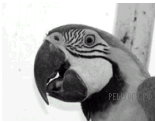 1) летающими насекомыми2) мышевидными грызунами3) твёрдыми плодами4) зелёными побегами9. Какой из приведённых органов входит в состав системы органов дыхания?1) гортань 2) печень 3) аорта 4) селезёнка10. Что из перечисленного характерно для человека как представителя приматов?1) наличие четырехкамерного сердца2) дифференциация зубов3) расположение глаз по бокам головы4) вместо когтей ногти11. Рассмотрите фотографию собаки породы бедлингтон терьер. Выберите характеристики, соответствующие её внешнему строению, по следующему плану: окрас собаки, форма головы, форма ушей, положение шеи, форма хвоста. При выполнении работы используйте линейку.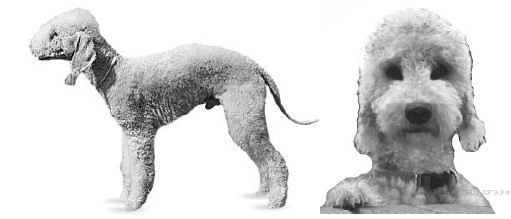 А) Окрас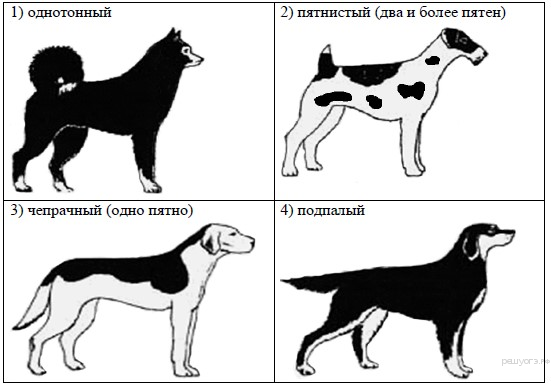 Б) Форма головы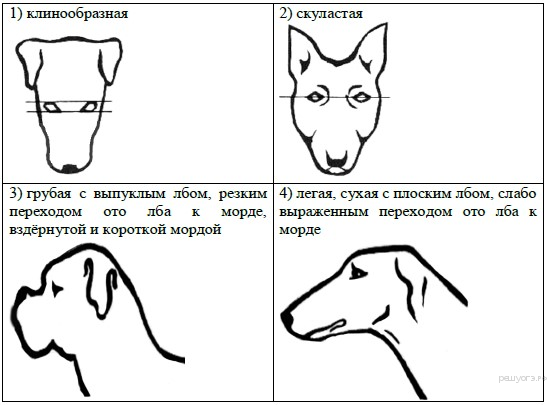 В) Форма ушей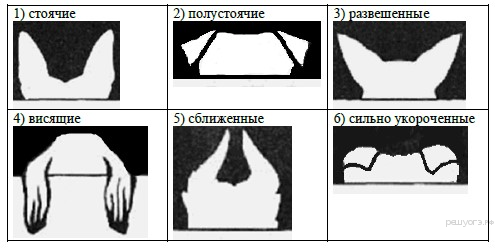 Г) Положение шеи (пунктирная линия, образующая угол с горизонтальной плоскостью, параллельна задней поверхности шеи и проходит через глаз)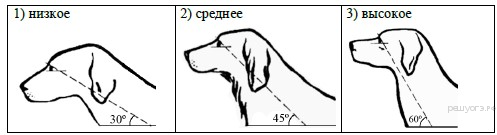 Д) Форма хвоста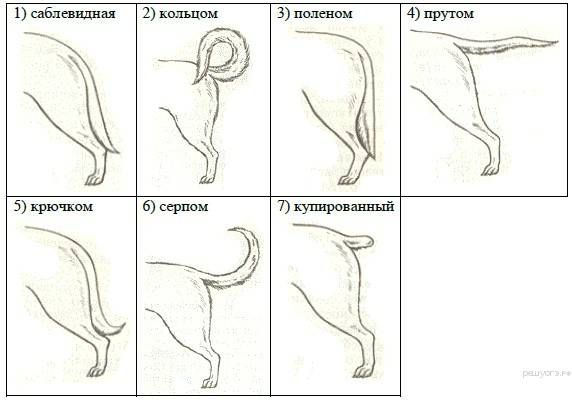 Запишите в ответ цифры, расположив их в порядке, соответствующем буквам:12. Пользуясь таблицей «Число устьиц на 1 〖мм〗^2 листа» и знаниями курса биологии, ответьте на следующие вопросы: 1) Зачем нужны устьица растениям?2) У каких растений число устьиц на обеих поверхностях примерно одинаково и чем это можно обяснить?3) Почему у кувшинки устьица расположены на одной стороне?Число устьиц на 1 мм2 листа *13. В четверг семиклассница Мария посетила школьную столовую, где ей предложили на обед следующее меню: борщ из свежей капусты с картофелем; котлета мясная рубленная с гарниром из отварных макарон, чай с сахаром и кусочек ржаного хлеба. Используя данные таблиц 2 и 3, а также знания из курса биологии, ответьте на следующие вопросы.1) Каково содержание белков в школьном обеде?2) Какое ещё количество ккал энергии необходимо получить с пищей в этот день Марии, чтобы восполнить суточную потребность, если возраст подростка составляет 13 лет?3) Каковы функции белков в организме человека? Назовите одну из таких функций.Суточные нормы питания и энергетическая потребностьдетей и подростковСуточные нормы питания и энергетическая потребностьдетей и подростков№ п/пОтветКоличество баллов111221311411521631711841941103111223122Критерии оценивания выполнения заданияБаллыПравильный ответ содержит все перечисленные элементы при отсутствии биологических ошибок3Ответ включает два из названных выше аргумента, не содержит биологических ошибокИЛИОтвет содержит три перечисленных элемента при наличии неточностей или негрубых биологических ошибок2Ответ включает один из названных выше аргументов, не содержит биологических ошибокИЛИОтвет вклюает два названных выше аргумента, но содержит негрубые биологические ошибки1Ответ включает один любой из названных выше аргументов, но содержит биологические ошибкиИЛИОтвет неправильный0Максимальный балл3Критерии оценивания выполнения заданияБаллыОтвет включает в себя все названные выше элементы, не содержит биологических ошибок3Ответ включает в себя два из названных выше элементов и не содержит биологических ошибок, ИЛИ ответ включает в себя три названных выше элемента, но содержит биологические ошибки2Ответ включает в себя один из названных выше элементов и не содержит биологических ошибок, ИЛИ ответ включает в себя два из названных выше элементов, но содержит биологические ошибки1Ответ неправильный0Максимальный балл3№ п/пОтветКоличество баллов111221321411511631741831911104111114252Критерии оценивания выполнения заданияБаллыПравильный ответ содержит все перечисленные элементы при отсутствии биологических ошибок3Ответ включает два из названных выше аргумента, не содержит биологических ошибокИЛИОтвет содержит три перечисленных элемента при наличии неточностей или негрубых биологических ошибок2Ответ включает один из названных выше аргументов, не содержит биологических ошибокИЛИОтвет вклюает два названных выше аргумента, но содержит негрубые биологические ошибки1Ответ включает один любой из названных выше аргументов, но содержит биологические ошибкиИЛИОтвет неправильный0Максимальный балл3Критерии оценивания выполнения заданияБаллыОтвет включает в себя все названные выше элементы, не содержит биологических ошибок3Ответ включает в себя два из названных выше элементов и не содержит биологических ошибок, ИЛИ ответ включает в себя три названных выше элемента, но содержит биологические ошибки2Ответ включает в себя один из названных выше элементов и не содержит биологических ошибок, ИЛИ ответ включает в себя два из названных выше элементов, но содержит биологические ошибки1Ответ неправильный0Максимальный балл3 1) синтез белков 2) расщепление органических веществ 3) фотосинтез 4) синтез глюкозы 1) внутреннюю стенку матки 2) соединённые между собой сосуды матери и плода 3) плаценту и пуповину плода 4) соединённые между собой пищеварительную и дыхательную системы матери и плодаАБВГДИнтенсивность света (в свечах)Объем поглощенного углекислого газа за 1 мин. (в см3)Объем поглощенного углекислого газа за 1 мин. (в см3)Объем поглощенного углекислого газа за 1 мин. (в см3)Объем поглощенного углекислого газа за 1 мин. (в см3)Интенсивность света (в свечах)Серия 1Серия 2Серия 3В среднем1001517161620034363836300524949504006769686850088858586600101101101101Блюда и напиткиЭнергетическая ценность (ккал)Белки (г)Жиры (г)Углеводы (г)Двойной МакМаффин (булочка, майонез, салат, помидор, сыр, свинина)425393341Фреш МакМаффин(булочка, майонез, салат, помидор, сыр, ветчина)380191835Чикен Фреш Маффин(булочка, майонез, салат, помидор, сыр, курица)355131542Омлет с ветчиной350211435Салат овощной603010Салат «Цезарь»(курица, салат, майонез, гренки)250141215Картофель по-деревенски31551638Маленькая порция картофеля фри22531229Мороженое с шоколадным наполнителем32561150Вафельный рожок1353422«Кока-Кола»1700042Апельсиновый сок2252035Чай без сахара0000Чай с сахаром (две чайные ложки)680014Возраст, летБелки, г/кгЖиры г/кгУглеводы, гЭнергетическая потребность, ккал7−102,31,7330255011−152,01,73752900Старше 161,91,04753100Первый завтракВторой завтракОбедУжин14%18%50%18%Виды физической активностиЭнергетическая стоимостьПрогулка - 5 км/ч; езда на велосипеде - 10 км/ч; волейбол любительский; стрельба из лука; гребля на байдарке4,5 ккал/минПрогулка - 5,5 км/ч; езда на велосипеде - 13 км/ч; настольный теннис5,5 ккал/минРитмическая гимнастика; прогулка - 6,5 км/ч; езда на велосипеде - 16 км/ч; каноэ - 6,5 км/ч; верховая езда - быстрая рысь6,5 ккал/минРоликовые коньки - 15 км/ч; прогулка - 8 км/ч; езда на велосипеде - 17,5 км/ч; бадминтон - соревнования;большой теннис - одиночный разряд; лёгкий спуск с горы на лыжах: водные лыжи7,5 ккал/минБег трусцой; езда на велосипеде - 19 км/ч; энергичный спуск с горы на лыжах; баскетбол; хоккей с шайбой; футбол; игра с мячом в зале; ига в водное поло; колка дров; хоккей с шайбой9,5 ккал/мин 1) калия 2) кальция 3) железа 4) магнияАБВГДНазвание
растенияПоверхностьПоверхностьНазвание
растенияверхняянижняяНазвание
растениячисло устьицчисло устьицкувшинка белая4060овёс4027пшеница4732маслина0625дуб0346репа0716слива0253яблоня0246Возраст,летБелки,г/кгЖиры,г/кгУглеводы, гЭнергетическаяпотребность, ккал7–102,31,7330255011–152,01,73752900Старше 161,91,04753100БлюдаБелки, гЖиры, гУглеводы, гЭнергетическаяценность, ккалБорщ из свежейкапусты с картофелем(1 порция)1,84,011,692,3Суп молочныйс макароннымиизделиями (1 порция)8,311.325,8233,8Мясные биточки(1 штука)8,021,09,3266,6Котлета мяснаярубленная (1 штука)9,29,96.5155,6Гарнир из отварногориса (1 порция)4,81,253,0245,2Гарнир из отварныхмакарон (1 порция)5,44,338,7218,9Кисель (1 стакан)0019,680Чай с сахаром –2 чайные ложки(1 стакан)0014,068,0Хлеб пшеничный(1 кусок)2,00,67,264,2Хлеб ржаной(1 кусок)3,90,428,2135,7